Name of Project: Intra-departmental requisition for materialsFacilitator:  Margo BrewerDate:  2014 08 13Name of Project: Intra-departmental requisition for materialsFacilitator:  Margo BrewerDate:  2014 08 13Name of Project: Intra-departmental requisition for materialsFacilitator:  Margo BrewerDate:  2014 08 13Name of Project: Intra-departmental requisition for materialsFacilitator:  Margo BrewerDate:  2014 08 13Name of Project: Intra-departmental requisition for materialsFacilitator:  Margo BrewerDate:  2014 08 13WHAT(Actions to be taken)WHO(Responsible Person)WHEN(Dates & Times)RESOURCES REQUIRED(Equipment or Materials)OUTCOME(What will be the result?)For Residential customer charge jobs – Foremen will only fill out Form 102 and pass that to Stock keeper to remove items from stockSupervisor – Water & Sewer DivisionBeginning September 2nd. 2014noneReduces duplication, over-processing and increases employee capacity. Stock keeper, when done with form 102, will pass it on to billing agent to create invoiceSupervisor – Water & Sewer DivisionBeginning September 2nd, 2014noneReduces duplication, over-processing and increases employee capacity.Items used by other divisions will be billed with current process        (nothing changes)Supervisor – Water & Sewer DivisionAlready happensnoneCorrect work being done when neededItems used in house by W&S staff, Foremen will fill out Form 101 and pass that to Stock keeper  to remove from stock, then Stock keeper will recycleSupervisor – Water & Sewer DivisionBeginning September 2nd,2014noneReduces over processing and increases employee capacity.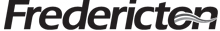 